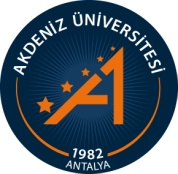 FEN FAKÜLTESİDİPLOMA EKİ-ONUR-YÜKSEK ONUR BELGESİNİN KAYBI NEDENİYLE YERİNE YENİ BELGE VERİLMESİ TALEP FORMUStandart Dosya Planı Kodu302.15FEN FAKÜLTESİ DEKANLIĞINA                                                                                                                                                 …/…/20..      Fakülteniz ………………………………………………….. Bölümünden …………… mezun oldum. Mezuniyetim sırasında almış olduğum diploma eki/onur/yüksek onur belgesini kaybettim.  Kaybetmiş olduğum belgenin yeniden düzenlenerek tarafıma verilmesini arz ederim.                                                                                                          Öğrencinin Adı-SoyadıTelefon No :…………………FEN FAKÜLTESİ DEKANLIĞINA                                                                                                                                                 …/…/20..      Fakülteniz ………………………………………………….. Bölümünden …………… mezun oldum. Mezuniyetim sırasında almış olduğum diploma eki/onur/yüksek onur belgesini kaybettim.  Kaybetmiş olduğum belgenin yeniden düzenlenerek tarafıma verilmesini arz ederim.                                                                                                          Öğrencinin Adı-SoyadıTelefon No :…………………FEN FAKÜLTESİ DEKANLIĞINA                                                                                                                                                 …/…/20..      Fakülteniz ………………………………………………….. Bölümünden …………… mezun oldum. Mezuniyetim sırasında almış olduğum diploma eki/onur/yüksek onur belgesini kaybettim.  Kaybetmiş olduğum belgenin yeniden düzenlenerek tarafıma verilmesini arz ederim.                                                                                                          Öğrencinin Adı-SoyadıTelefon No :…………………Dayanak: Akdeniz Üniversitesi Mezuniyet Ve Mezuniyet Belgeleri Yönergesinin 13. Maddesi.(3) Diploma Ekini kaybedenler Birimlerine başvurmaları halinde Diploma Eki yeniden düzenlenir. Diploma Eki Öğrenci İşleri Daire Başkanı tarafından imzalanır.(4) Onur ve Yüksek Onur belgesini kaybedenlerin ilgili Birime yazılı başvuruları halinde, Onur ve Yüksek Onur belgesi yeniden düzenlenir.Dayanak: Akdeniz Üniversitesi Mezuniyet Ve Mezuniyet Belgeleri Yönergesinin 13. Maddesi.(3) Diploma Ekini kaybedenler Birimlerine başvurmaları halinde Diploma Eki yeniden düzenlenir. Diploma Eki Öğrenci İşleri Daire Başkanı tarafından imzalanır.(4) Onur ve Yüksek Onur belgesini kaybedenlerin ilgili Birime yazılı başvuruları halinde, Onur ve Yüksek Onur belgesi yeniden düzenlenir.Dayanak: Akdeniz Üniversitesi Mezuniyet Ve Mezuniyet Belgeleri Yönergesinin 13. Maddesi.(3) Diploma Ekini kaybedenler Birimlerine başvurmaları halinde Diploma Eki yeniden düzenlenir. Diploma Eki Öğrenci İşleri Daire Başkanı tarafından imzalanır.(4) Onur ve Yüksek Onur belgesini kaybedenlerin ilgili Birime yazılı başvuruları halinde, Onur ve Yüksek Onur belgesi yeniden düzenlenir.